Lead QA/QC Engineer SummaryExperience concentrated in QA and QC / Techniques, with exposure to Engineering / General Engineering. My  work experience is over 7 years, with several years tenure in management, including a low-level position.I have been opportune to be involved in Construction, Power/utility, and Oil & Gas sectors and graduated with honors in Mechanical Engineering, complemented with an IRCA certificate in QMS Lead Auditor (ISO 9001)Career AchievementsConstruction of the 33000bpd Escravos Gas-to-Liquids (EGTL) plant Phase 3ADelivered the Calabar Cement Plant entire project, Building, power/ tech, road and landscaping to meet design and quality standard Construction of Geregu Phase II 434MW Gas Turbine (SGT5-2000E) Power PlantConstruction of Unicem 50MW Power Plant Phase II, MfamosingDecommissioning & Relocating of 33kV Outdoor Equipment Support Structures, Accessories and Overhead Line/Bus, and Removal of Old Plinths and Plates at the 15MVA 33/11kV Injection SubstationTeaming and LeadershipSkillsExcellent interpersonal and teamwork skills, excellent verbal and written communication skills, excellent organizational and managerial skills, DocumentationExperienced in using Microsoft office tools, AutoCAD, micro station, solid works etc.InspectionVast knowledge in industry discipline codes and standards including ASME, ASNT, API and ISO codesKnowledgeable in understanding P&ID, PFD, GA & Isometric drawings etc. Experienced in steel structure, construction, and mechanical quality control tests including NDT’s procedures and interpretation Apr 2013 - Present	Lead QA/QC EngineerWork HistoryWartsila Marine and Power Services NigeriaCoordinate activities of the Quality management system as required by procedures and ensure communication and awareness of client's requirements as well as the statutory and regulatory requirements.Coordinate all activities related to the Document Control procedure, including technical documents and drawingsResponsible to coordinate client witnessing of test and inspection activities on site in accordance with Field quality planResponsible for inspection and test of Civil and Mechanical activitiesDrafts, maintains and distributes Quality Management Systems documentation and administers the continual review of the system.Report the results of internal audits, corrective and preventive actions and carry out analysis of effectiveness of the QMS .Responsible for development of all required quality documentations for Civil works and mechanical activitiesResponsible for coordinating QA/QC activities in accordance with the Field Quality Plan and contract requirementsResponsible for supervision of and worked closely with field engineers and technicians to ensure all field works of systems and components are executed according to current & approved drawings and project specifications. Also track modifications and changes accordinglyEnsure proper Life time records for all Civil and Mechanical activities are prepared and documented. Review of welding inspection reportsPlanning and scheduling of all required NDTResponsible to work closely with NDT personnel to ensure all NDT requirements are met.Monitor, prepare & review test packs/procedures for pressure tests (pneumatic & hydro), PMI tests in accordance with project specifications/international codes & client specifications. Also check & maintain calibration status records of test/working equipment.Develop site-modification & pressure test set-up drawings for QC follow-up, engineering reviews & As-Built documentations.Initiate follow-up audit activities in order to verify and record the implementation and effectiveness of corrective and preventive action taken.Work closely with the commissioning team in closing out NCR's generated during final inspections and pre-commissioning  activitiesApr 2011 - Apr 2013	QA/QC Engineer	SIEMEN NIGERIACollaborate with Lead QA/QC Engineer to collate, analyze and coordinate project quality activities and report to managementTeam up with QA /QC Manager to carry out review of the Quality Management system Responsible for planning and scheduling of all required NDTInspection of welded joints( HDPE joints inclusive) and review of welding procedure, including preparation and review of welding inspection reportsSupervision of welding activities of Inspectors to ensure diligent performance. Ensure the effective implementation of Quality Management systemLiaise with Client to carry out auditsPerforming and witnessing of welder qualificationEnsured proper preparation and documentation of life-time records for mechanical activitiesPrepare, monitor and review test packs/ procedures for pressure test, positive material identification test and load test. Also ensures that calibrations are carried out as at when dueDeveloping and tracking of non-conformance report [NCR] and corrective action request [CAR]Ensure that relevant Codes and Specifications are applied at site and only current documents are in use Ensure that all Inspections and Tests are carried out as per ITP’s, FQP, WPS/PQR and Procedures for different activities and disciplinesProvide technical clarifications (Field assistance) to erection team in interpretation of drawings, specifications, codes and standards.Develop  As-Built drawings and Final documentationJan 2010 - Apr 2011	QA/QC EngineerCHEVRON NIGERIA LIMITEDCooperate with Lead QA/QC Engineer to collate, analyze and coordinate project quality activities and report to managementDrafting of all inspection reports and release notes Supervision of quality tests on the project Establishment of the project quality plan [PQP]. Review and approval of inspection and test plan [ITP].Review of procedure and performance of material receiving, in-process and final inspection.Developing of non-conformance report [NCR] and corrective action request [CAR]Evaluate problems and quality inspection control status to the Project Coordinator. Prepare daily inspection report of all activitiesInterpretation of drawings, plans and in process inspection at various stages of constructionDevelop As-Built drawings and Final documentationMar 2008 - Jan 2010	Trainee QA/QC EngineerJULIUS BERGER NIGERIA (Bonny Island Road Construction Project)Team up with Lead QA/QC Engineer to collate, analyze and coordinate project quality activities and report to managementIn process inspection at various stages of construction Assist in drafting ITP’s, Quality plans and procedures usedAssist in ensuring proper preparation and documentation of life-time records for Civil and mechanical activitiesTracking of all raised NCR’sDevelop inspection reports as required by FQP/ITP Ensure only calibrated equipment’s are in use. Ensure quality procedures are maintained at site.Assist inspector during CBR and DCP testing of SubgradesEducation2009	Bachelor of EngineeringNnamdi Azikiwe University, Awka2004	West African Senior School CertificateFederal Government College UgwolawoCertificationsJun 2013 - Present	Lead QMS Auditor (IRCA Certified)Bureau Veritas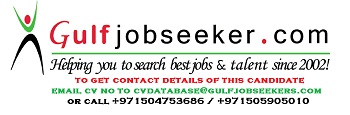 Gulfjobseeker.com CV No: 1491714